Zadání závěrečné seminární práce CJJ08 Historický vývoj češtiny, CJA041 Historická mluvnice češtiny, CJBB133 Historická mluvnice češtiny –  překlenovací seminář (jaro 2021)Seminární skupiny dr. Olgy NavrátilovéSeminární práci je nutno odevzdat nejpozději do 28. 6. 2021, a to jednak v ISu (Odevzdávárny), tak e-mailem na olga@phil.muni.cz. Zároveň je nutné přihlásit se na zkušební termín. Zkušební termín = nejzazší termín, ke kterému má být odevzdána seminární práce. Celkem jsou vypsány čtyři termíny.Do 6. 6. 2021 je nutno e-mailem konzultovat podoby rekonstruovaných fonologických forem. Nelze odevzdat práci bez e-mailové konzultace rekonstruovaných fonologických forem s vyučujícím.1. Rozbor staročeského textu Chrestomatie k vývoji českého jazyka (13.–18. století) – dostupná na webu Národní digitální knihovny: https://ndk.cz.Každý student má zadáno jedno čtyřverší z Dalimilovy kroniky.Rozbor kopíruje strukturu, kterou mají analýzy Od Bořivojě, pirvého křěsťanského kniežěte nahrané do ISu (Studijní materiály).2. TranskripcePodle pravidel novočeského pravopisu při zachování jazykových charakteristik staré češtiny.3. PřekladVšechny staročeské slovníky dostupné na Vokabuláři webovém:https://vokabular.ujc.cas.cz/4. RozborPostupuje po jednotlivých slovech obsažených v textu. Ve výkladových částech je nutno použít vlastní výklad – !!! budou uznány jen takové výklady, které budou vzhledem k popisovanému jevu relevantní. Cílem je, aby se student v teorii dobře orientoval a dokázal vždy vystihnout podstatné informace. Není možno vkopírovávat či přepisovat pasáže z učebnic.4.1 Určení morfologických vlastností, ze slovníku jsou uvedeny základní morfologické charakteristiky (u substantiv nominativ a genitiv, u adjektiv a rodových zájmen maskulinum, femininum a neutrum, u sloves infinitiv, 1. a 2. os. sg.),určení slovnědruhové příslušnosti,u flektivních slovních druhů určení všech gramatických kategorií a flexe (např. jmenný kmen, typ zájmenné deklinace, složená deklinace, u sloves slovesná třída, také vždy nutno uvést vzory).https://digilib.phil.muni.cz/data/handle/11222.digilib/130625/monography.pdf4.2 Rekonstrukce fonologického vývoje 5 vybraných slov od praslovanštiny do současné doby, včetně dialektůhttps://digilib.phil.muni.cz/data/handle/11222.digilib/131101/monography.pdf4.2.1 Stanovení výchozího praslovanského stavu na základě etymologických slovníků. V eprezenčce dostupné:Jiří Rejzek: Český etymologický slovník. https://kic.ics.muni.cz/e-prezencka.cgi?sysno=000018455Václav Machek: Etymologický slovník jazyka českého.https://kic.ics.muni.cz/e-prezencka.cgi?sysno=0000301054.2.2 Vývoj zvukové stavby slova postupuje podle relativní chronologie od nejstarších změn po nejmladší. U každé změny je uvedennázev změny, chronologie změny, příčiny změny, průběh změny, příp. nářeční rozšíření změny.https://digilib.phil.muni.cz/data/handle/11222.digilib/131101/monography.pdf4.3 Rekonstrukce morfologického vývoje 5 vybraných slov od praslovanštiny do současné doby, včetně dialektůzměny flektivních forem (pádové změny, změny osobních koncovek, např. genitiv-akuzativ, akuzativ-nominativ apod.),vývoj gramatických kategorií (jejich zánik, vznik, modifikace, např. duál, jednoduché minulé časy nebo jmenné tvary adjektiv),vývoj morfologických konstrukcí (opisné pasivum, opisné futurum apod.).https://digilib.phil.muni.cz/data/handle/11222.digilib/130625/monography.pdfZadání textových úryvků pro jednotlivé studenty zapsané do předmětu v jarním semestru 2021:1.Kateřina Dalecká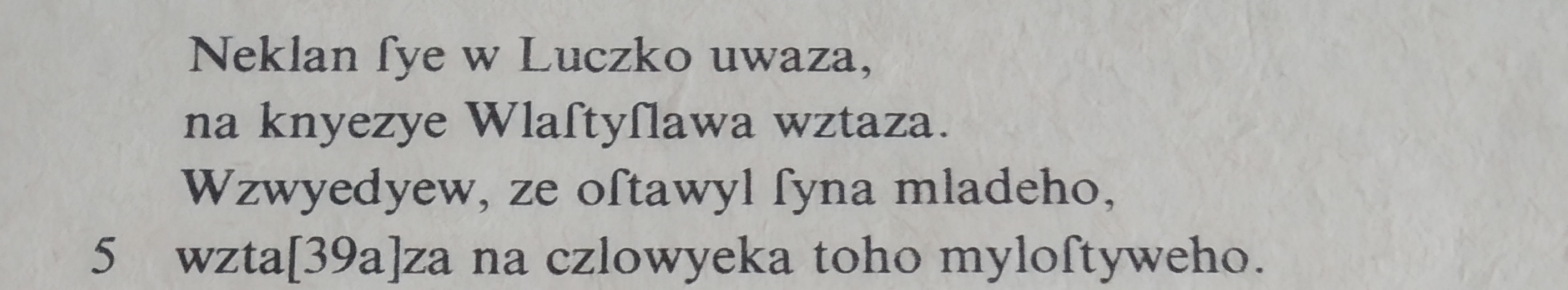 Dalimilova kronika, s. 64, verš 2–5rekonstrukce fonologického vývoje: ſye, wzwyedyew, oſtawyl, mladeho, myloſtywehorekonstrukce morfologického vývoje:uwaza, Wlaſtyſlawa, wzwyedyew, ſyna, mladeho 2.Linda Dema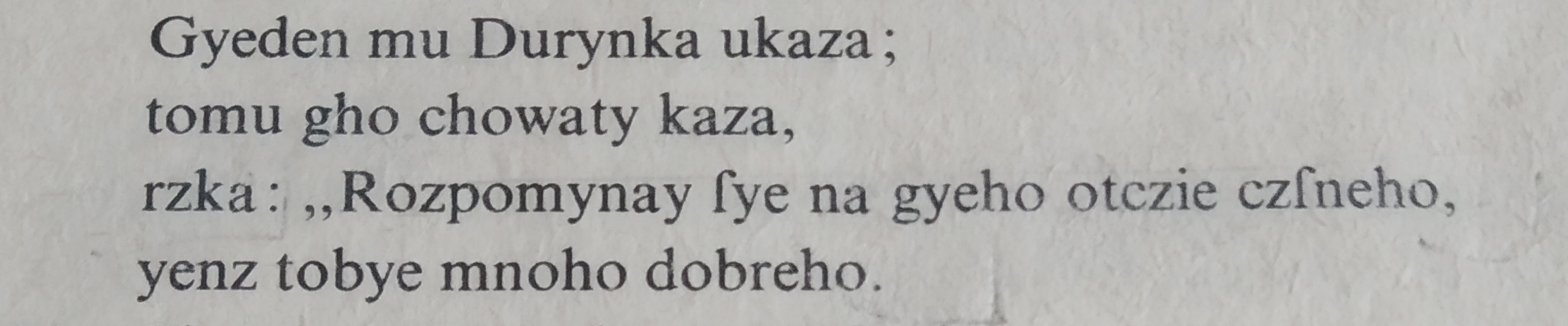 Dalimilova kronika, s. 64, verš 6–9rekonstrukce fonologického vývoje: gyeden, gho, chowaty, rzka, dobrehorekonstrukce morfologického vývoje:Durynka, ukaza, rzka, chowaty, yenz3.Sára Erbenová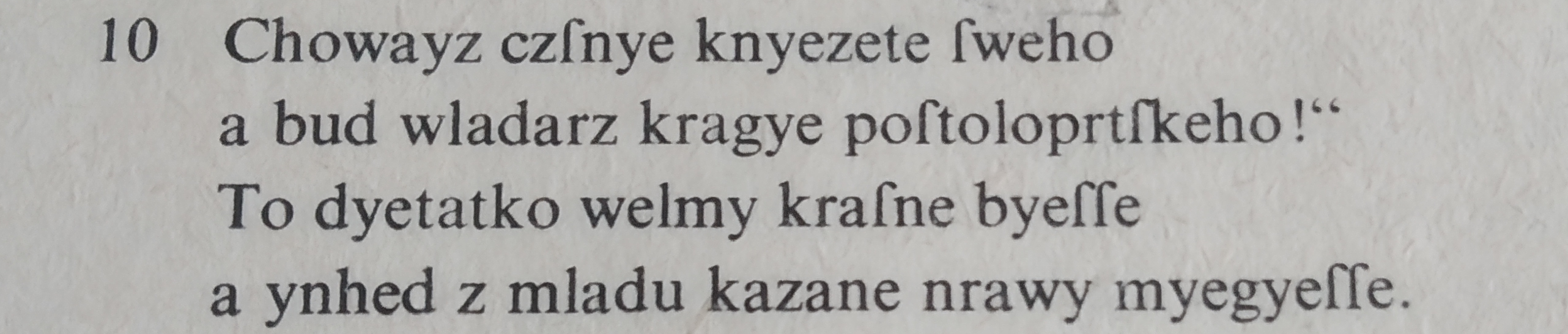 Dalimilova kronika, s. 64, verš 10–13rekonstrukce fonologického vývoje: ſweho, bud, wladarz, welmy, ynhedrekonstrukce morfologického vývoje:kraſne, byeſſe, z mladu, nrawy, ſweho4.Pavla Hemelíková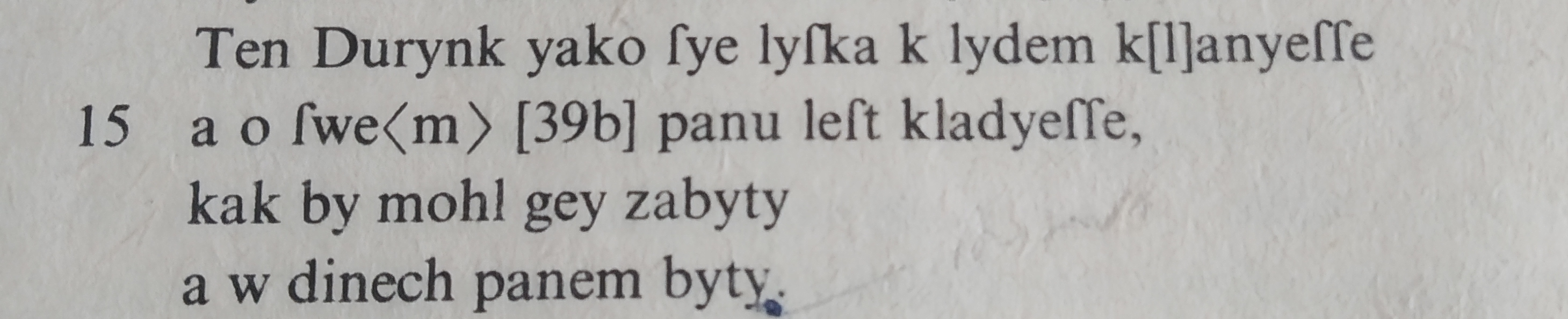 Dalimilova kronika, s. 64, verš 14–17rekonstrukce fonologického vývoje: ſwem, leſt, mohl, zabyty, panemrekonstrukce morfologického vývoje:klanyeſſe, by mohl, zabyty, o panu, ſwem5.Kristýna Hříbková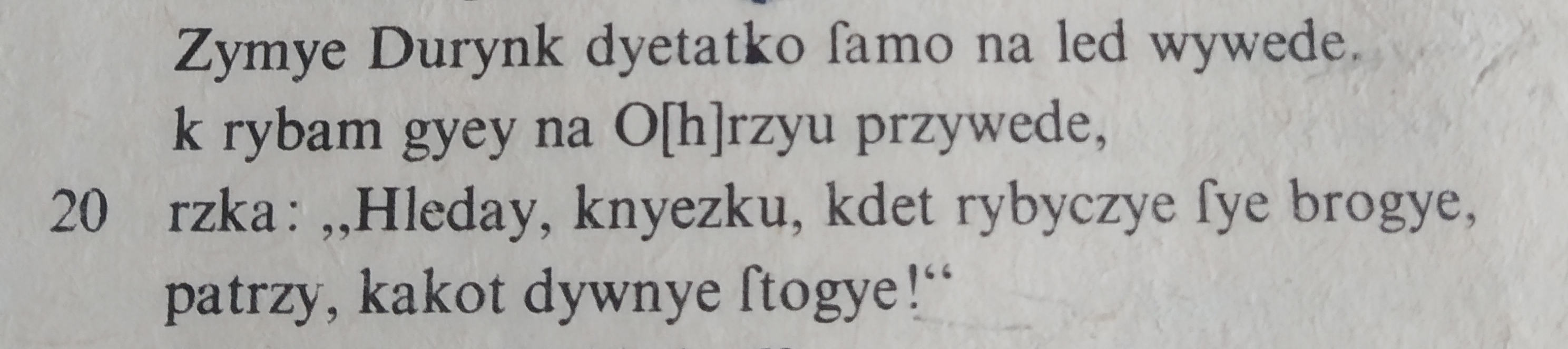 Dalimilova kronika, s. 64, verš 18–21rekonstrukce fonologického vývoje: zymye, rzka, hleday, na led, przywederekonstrukce morfologického vývoje:na led, wywede,  rzka, hleday, zymye6.Jiří Kamarád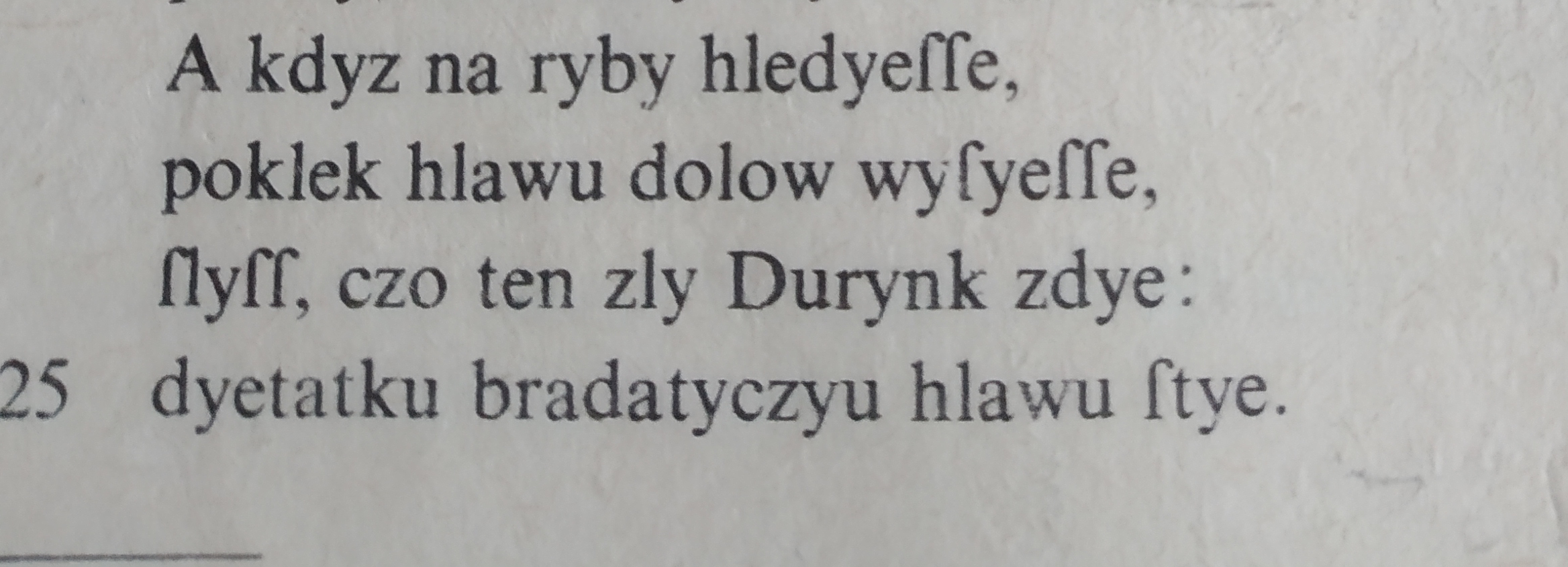 Dalimilova kronika, s. 64, verš 22–25 rekonstrukce fonologického vývoje: kdyz, hlawu, dolow, zly, slyſſrekonstrukce morfologického vývoje:hledyeſſe, zdye, zly, poklek, Durynk7.Šárka Kozáková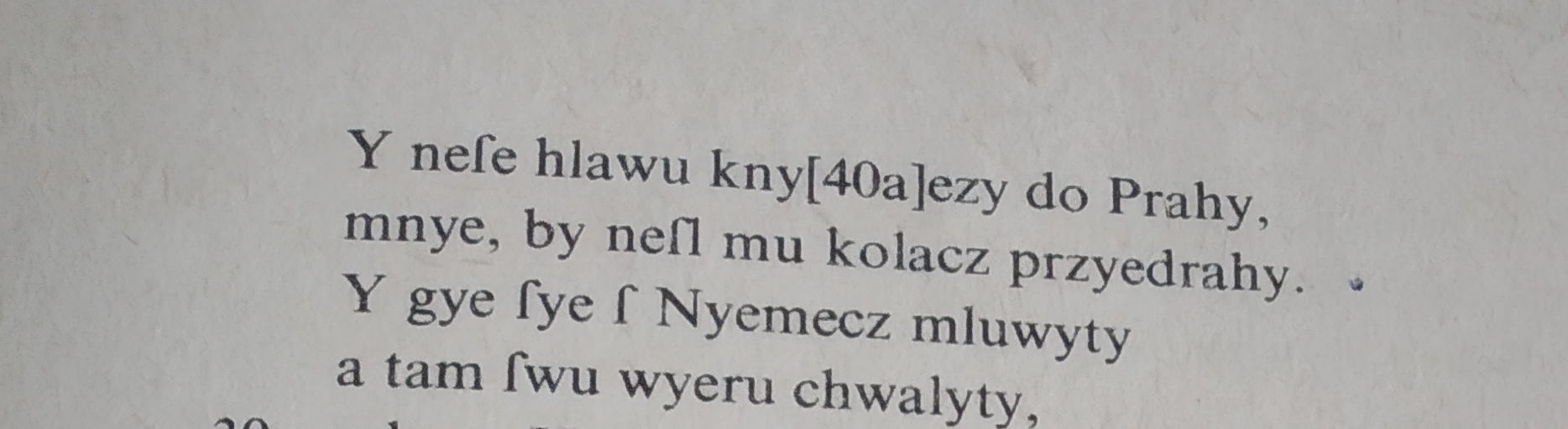 Dalimilova kronika, s. 65, verš 26–29rekonstrukce fonologického vývoje: hlawu, knyezy, mluwyty, ſwu, przyedrahyrekonstrukce morfologického vývoje:przyedrahy, gye, mluwyty, ſwu, kolacz  8.Lucie Krejčí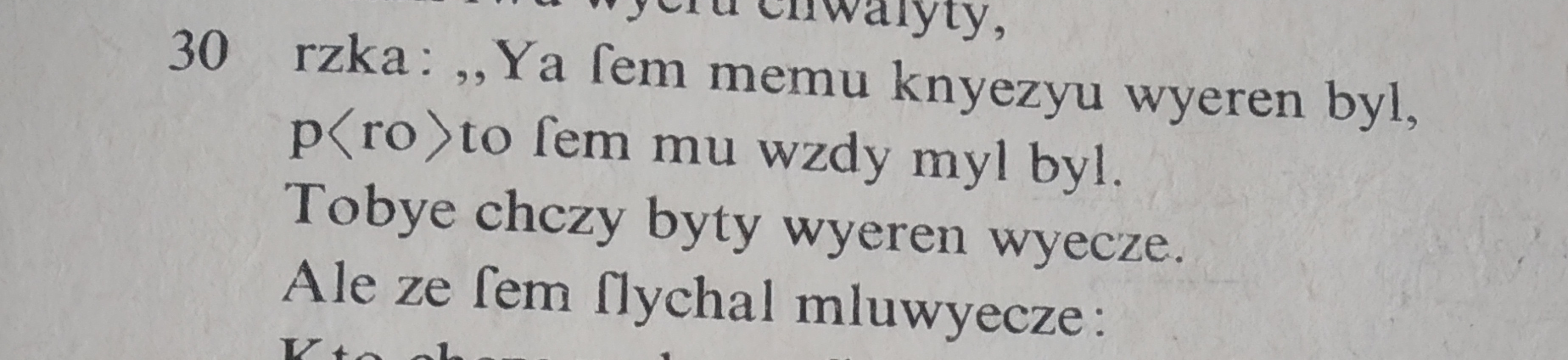 Dalimilova kronika, s. 65, verš 30–33rekonstrukce fonologického vývoje: rzka, knyezu, byty, wyecze, mluwyeczerekonstrukce morfologického vývoje:myl, byl, mluwyecze, memu, byty9.Kristýna Krištofová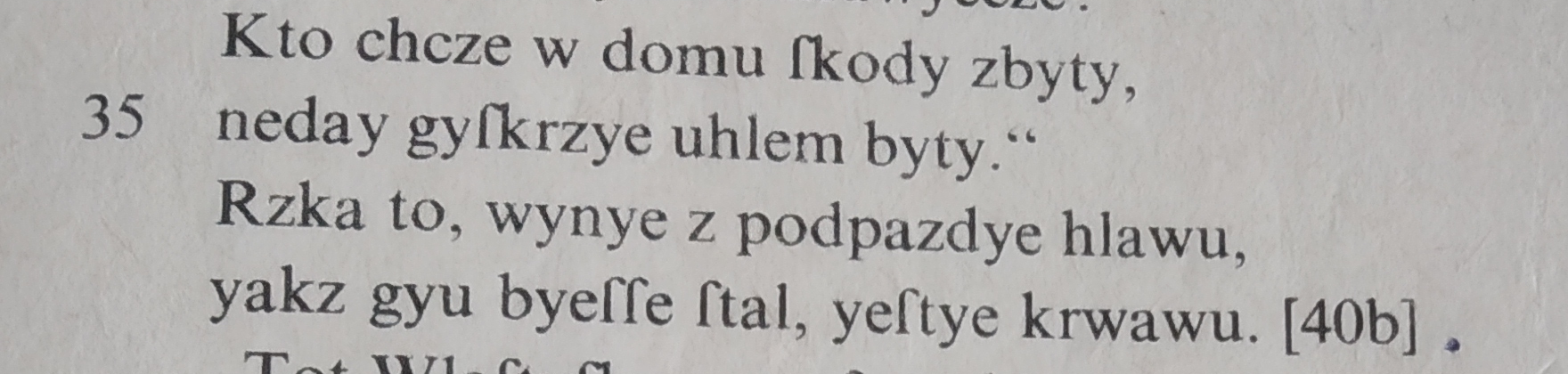 Dalimilova kronika, s. 65, verš 34–37rekonstrukce fonologického vývoje: gyſkrzye, gyu, krwawu, hlawu, nedayrekonstrukce morfologického vývoje:uhlem, byeſſe ſtal, krwawu, neday, gyu10.Jakub Kyška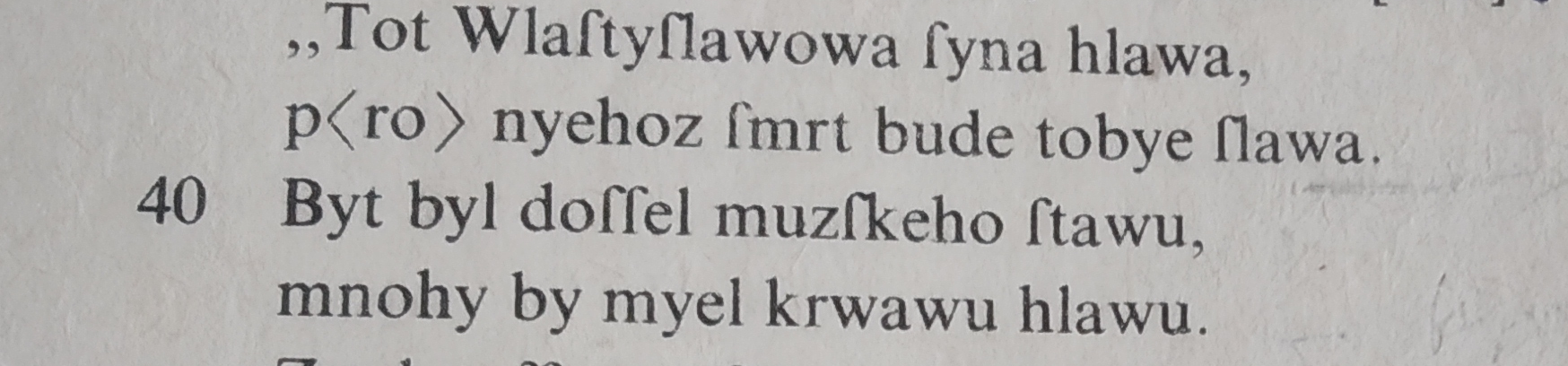 Dalimilova kronika, s. 65, verš 38–41rekonstrukce fonologického vývoje: ſmrt, tobě, mnohy, ſlawa, muzſkeho rekonstrukce morfologického vývoje:nyehoz, by myel, krwawu, Wlaſtiſlawowa, ſyna11.Anežka Matušková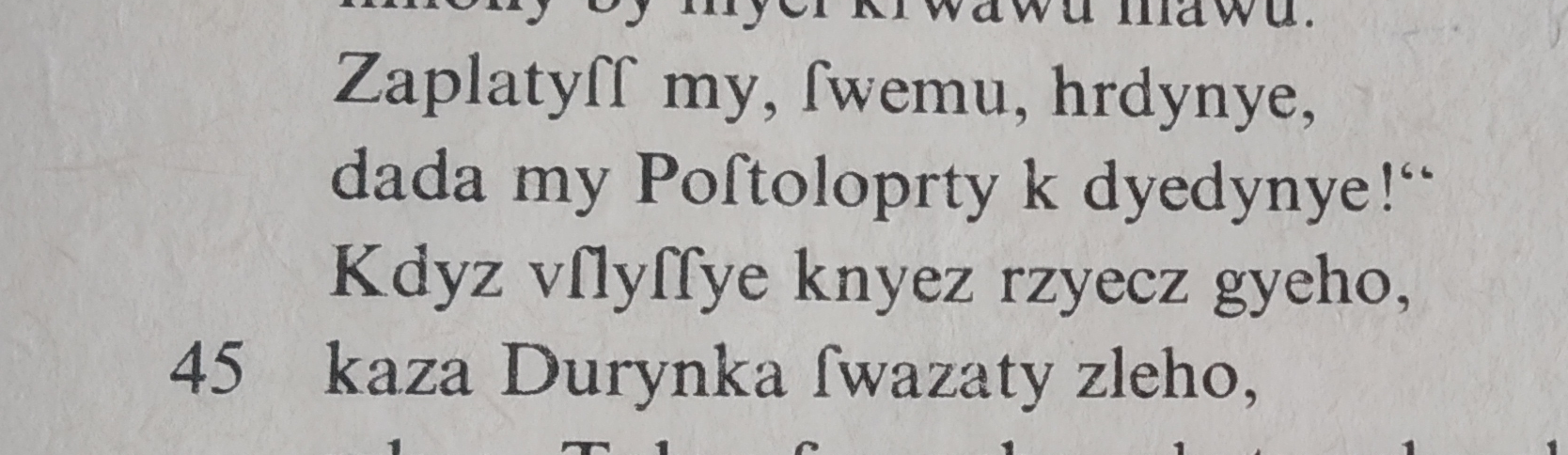 Dalimilova kronika, s. 65, verš 42–45rekonstrukce fonologického vývoje: kdyz, rzyecz, knyez, zleho, ſwazatyrekonstrukce morfologického vývoje:hrdynye, dada, gyeho, kaza, zleho12.Tereza Nevřalová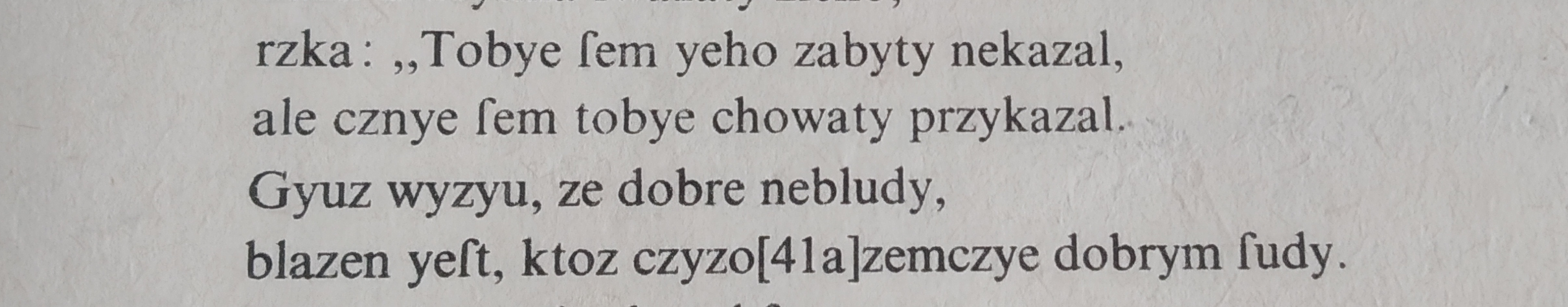 Dalimilova kronika, s. 65, verš 46–49rekonstrukce fonologického vývoje: zabyty, gyuz, przykazal, dobrym,  tobyerekonstrukce morfologického vývoje:zabyty, yeho, ſem przykazal, dobre, rzka13.Adéla Nováčková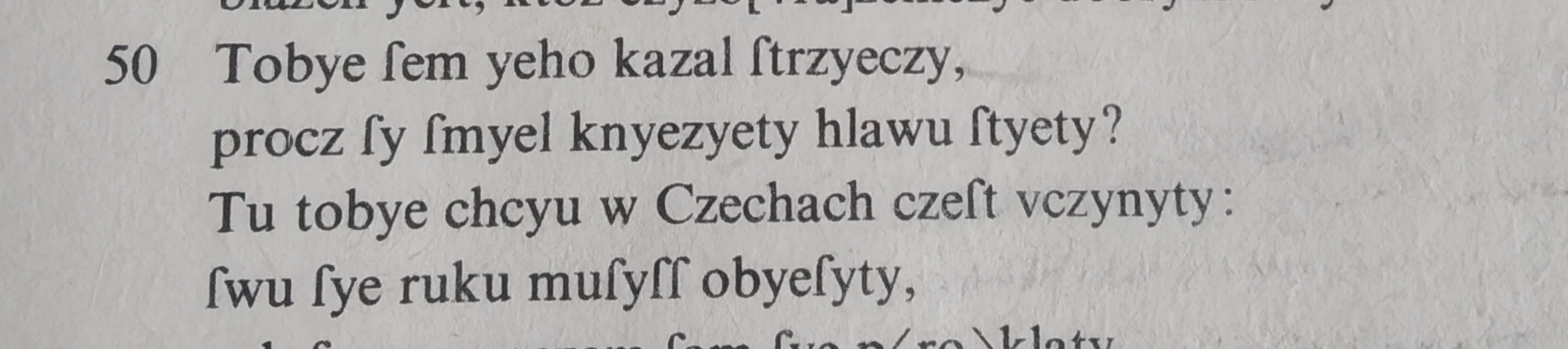 Dalimilova kronika, s. 65, verš 50–53rekonstrukce fonologického vývoje: yeho, uczynyty, ſye, ruku, ſwurekonstrukce morfologického vývoje:ſem kazal, yeho, ſtyety, knyezyety, tobye14.Jana Očadlíková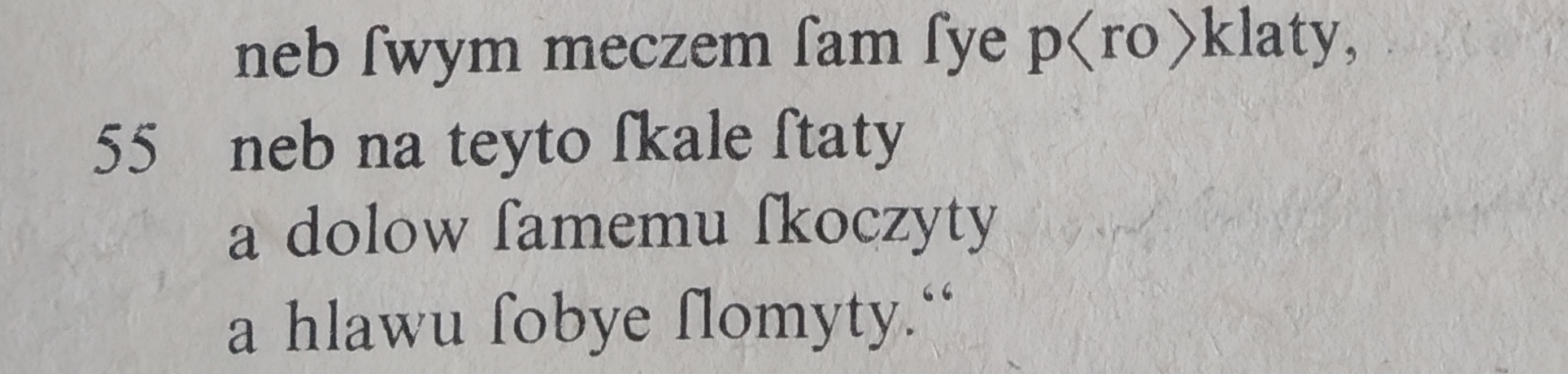 Dalimilova kronika, s. 65, verš 54–57rekonstrukce fonologického vývoje: ſwym, dolow, ſamemu, ſlomyty, hlawurekonstrukce morfologického vývoje:ſamemu, ſkocziti, meczem, teyto, ſobye15.Gabriela Pavelková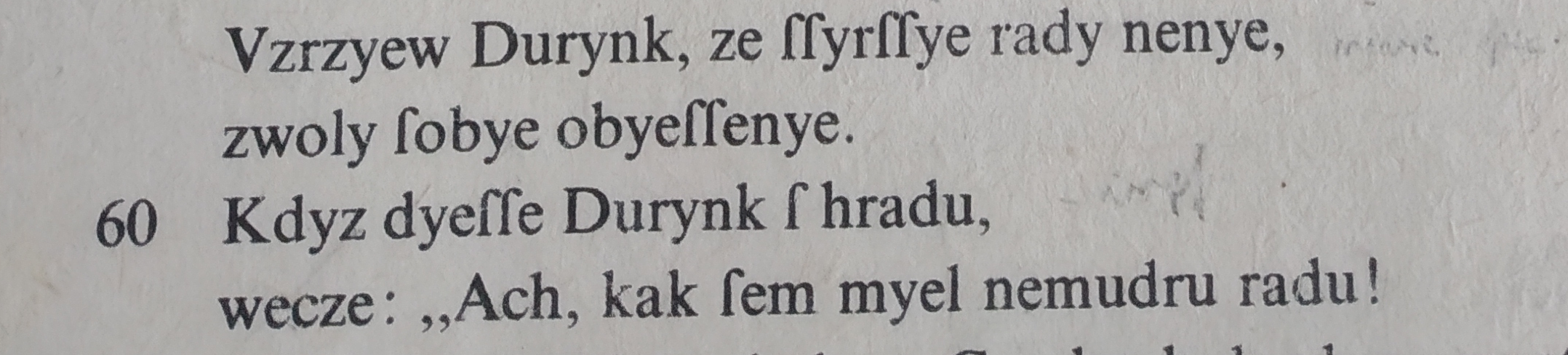 Dalimilova kronika, s. 65, verš 58–61rekonstrukce fonologického vývoje: kdyz, nemudru, ſobye, myel, zwolyrekonstrukce morfologického vývoje:vzrzyew, zwoly, obyeſſenye, dyeſſe, ſ hradu16.Alžběta Pavlacká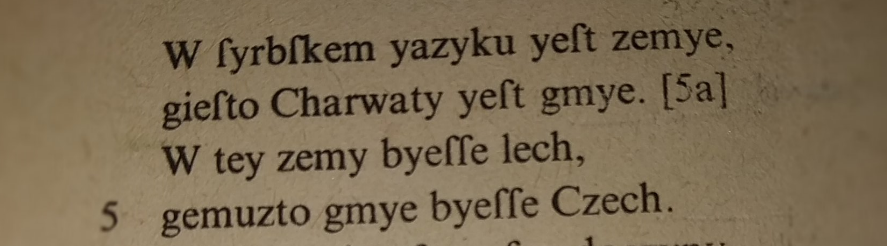 Dalimilova kronika, s. 56, verš 2–5rekonstrukce fonologického vývoje: ſyrbſkem, zemye, gmye, yazyku, byeſſerekonstrukce morfologického vývoje:gmye, tey, byeſſe, gieſto,  ſyrbſkem17.Helena Rozporková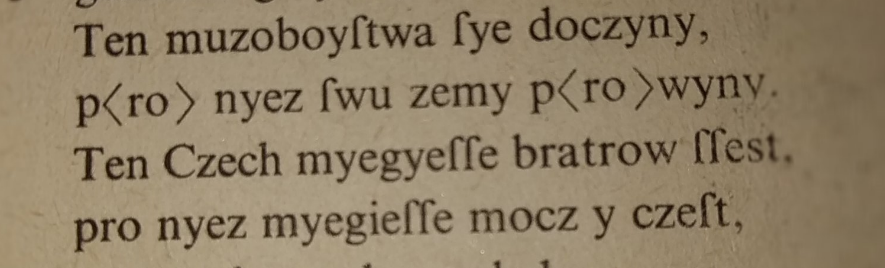 Dalimilova kronika, s. 56, verš 6–9rekonstrukce fonologického vývoje: ſye, doczyny, zemy,  ſwu, czeſtrekonstrukce morfologického vývoje:doczyny, myegieſſe, bratrow, pro nyez, mocz18.Judita Skoumalová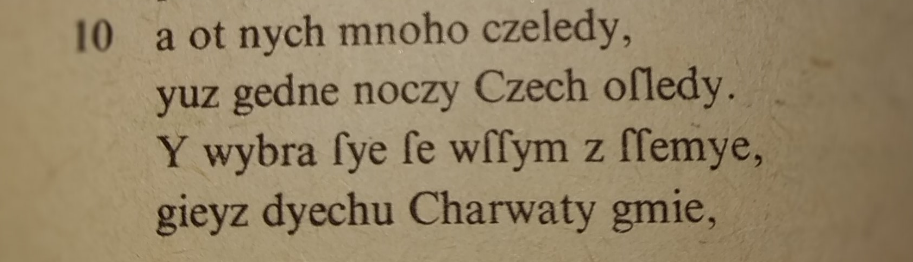 Dalimilova kronika, s. 56, verš 10–13rekonstrukce fonologického vývoje: mnoho, yuz, gmie, gedne, czeledyrekonstrukce morfologického vývoje:wybra, dyechu, gmie, wſſym, ot nych19.Patrik Sláma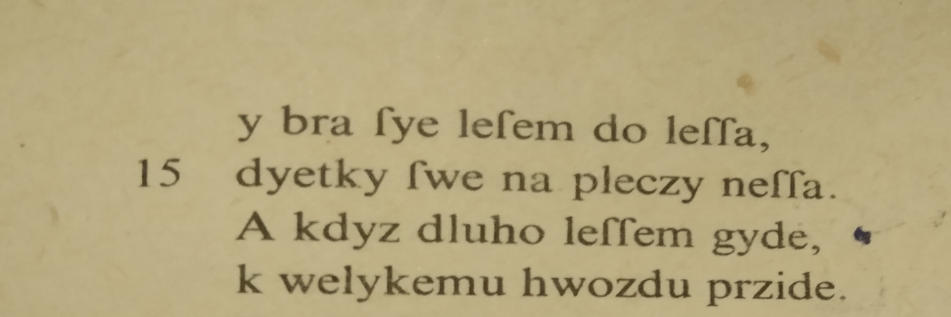 Dalimilova kronika, s. 57, verš 14–17rekonstrukce fonologického vývoje: leſem, ſye, kdyz, dluho, welykemurekonstrukce morfologického vývoje:bra ſye, do leſſa, neſſa, przide, k welykemu20.Patricie Spáčilová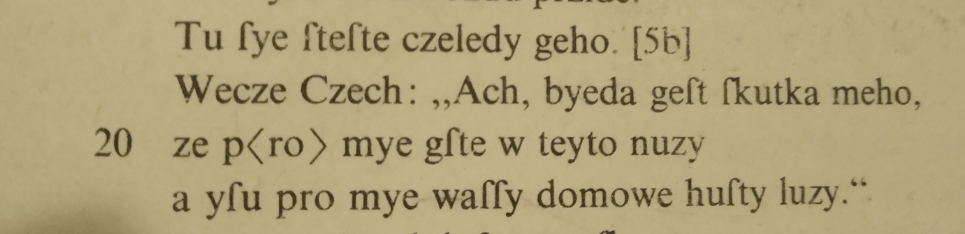 Dalimilova kronika, s. 57, verš 18–21rekonstrukce fonologického vývoje: czeledy, meho, pro mye, nuzy, huſty rekonstrukce morfologického vývoje:geho, wecze, ſkutka, domowe, huſti21.Matěj Valíček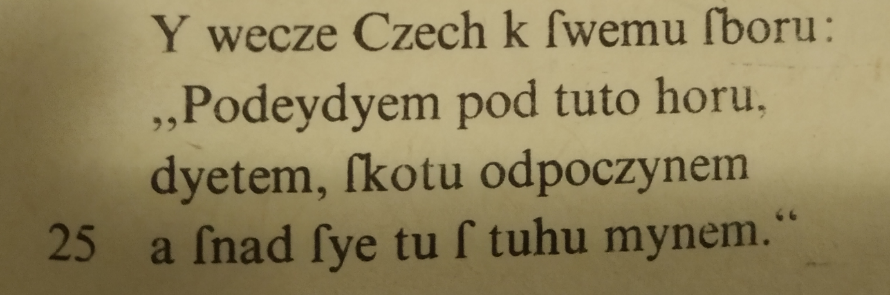 Dalimilova kronika, s. 57, verš 22–25rekonstrukce fonologického vývoje: ſwemu, horu, ſye, ſ tuhu, mynemrekonstrukce morfologického vývoje:wecze, odpoczynem, ſboru, k ſwemu, dyetem22.Anna Vraspírová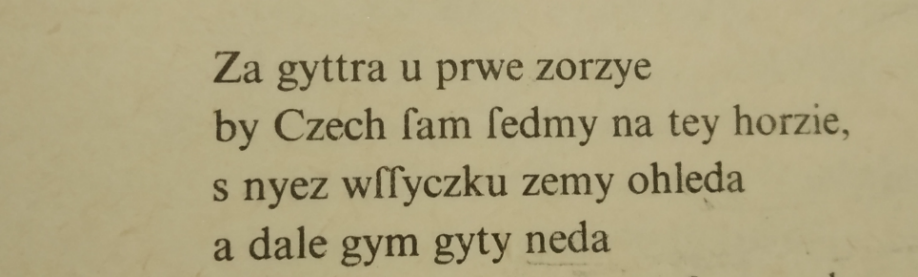 Dalimilova kronika, s. 57, verš 26–29rekonstrukce fonologického vývoje: horzie, zemy, gyti, ſedmy, prwerekonstrukce morfologického vývoje:by, wſſyczku, ohleda, gyty, gym23.Marek Želísko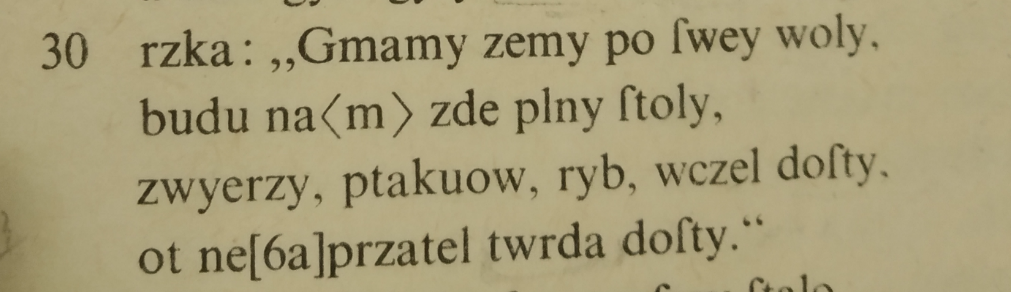 Dalimilova kronika, s. 57, verš 30–33rekonstrukce fonologického vývoje: zemy, woly, ptakuow, budu, neprzatelrekonstrukce morfologického vývoje:gmamy, ſtoly, zwyerzy, ptakuow, twrda